03-339 ГАЗ-11-415 4х2  2-дверный заднеприводный пикап гп 500 кг на шасси ГАЗ-11-73, мест 2+6, полный вес 1.985 тн, ГАЗ-11 76/85 лс, 90 км/час, опытный 2 экз., г. Горький 1940 г.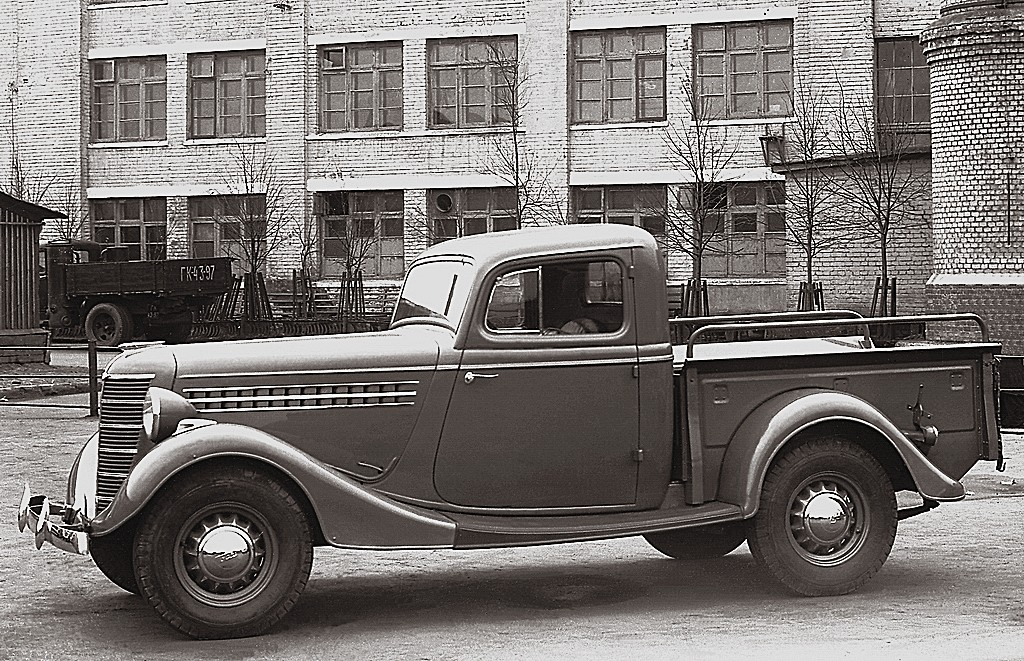 В 1940 году, вслед за модернизированным седаном ГАЗ-11-73, на его усиленном шасси был разработан и построен в двух экземплярах пикап ГАЗ-11-415. Пикап получил новое оформление решетки радиатора, боковины капота, передний бампер, комбинацию приборов в кабине, увеличенную до 500 кг грузоподъемность и должен был прийти на смену ГАЗ-М415, но из-за дефицита силовых агрегатов ГАЗ-11 серийным так и не стал. На усиленную Х-образной поперечиной стальную штампованную клепанную раму трапециевидной формы с лонжеронами и траверсами коробчатого сечения в передней части крепились 3-ступенчатая коробка передач (три скорости вперёд и одна – назад) и бензиновый, рядный, шестицилиндровый, нижнеклапанный двигатель ГАЗ-11 объемом 3,485 литра и мощностью 76 л.с. Перед двигателем крепился радиатор водяного охлаждения. Для передачи крутящего момента служило однодисковое, сухое, центробежное сцепление. Электрооборудование было напряжением 6 Вольт. Бак был расположен в заднем свесе рамы, а топливо в карбюратор поступало при помощи бензонасоса. Передняя ось ГАЗ-11-415 подвешивалась к раме при помощи зависимой подвески на продольных полуэллиптических рессорах со стабилизатором поперечной устойчивости и гидравлическими рычажно-поршневыми амортизаторами двустороннего действия, а задний мост – при помощи зависимой подвески на продольных полуэллиптических рессорах и гидравлических рычажно-поршневых амортизаторов двустороннего действия. В передней части на шасси устанавливалась кабина с цельным лобовым стеклом. На верхней кромке лобового стекла крепился единственный стеклоочиститель с вакуумным приводом, который при помощи шланга соединялся с входным коллектором карбюратора. Для облегчения доступа к моторному отсеку с каждой стороны кузова были предусмотрены открывающиеся боковины. Двери были подвешены на трех задних петлях. Для защиты кузова от мелких повреждений служили металлические бамперы. Между передними и задними крыльями располагались подножки для облегчения посадки в кабину. За кабиной к раме были приварены три коробчатые поперечины, к которым крепился деревянный настил грузовой платформы, обшитый сверху стальным листом. Два боковых и передний борта платформы были сварены между собой и жестко крепились к настилу. Задний борт был сделан откидным и удерживался в закрытом положении при помощи двух крюков на заключенных в чехлах металлических цепях, при этом эти же цепи удерживали горизонтально открытий борт. Также в боковых бортах имелись гнезда для установки съемных дуг тента, которые одновременно усиливали жесткость панелей. Внутри платформы были установлены две откидные лавки, предназначенных для перевозки шести человек. Боковые борта были оборудованы поручнями для удобства и безопасности пассажиров во время движения.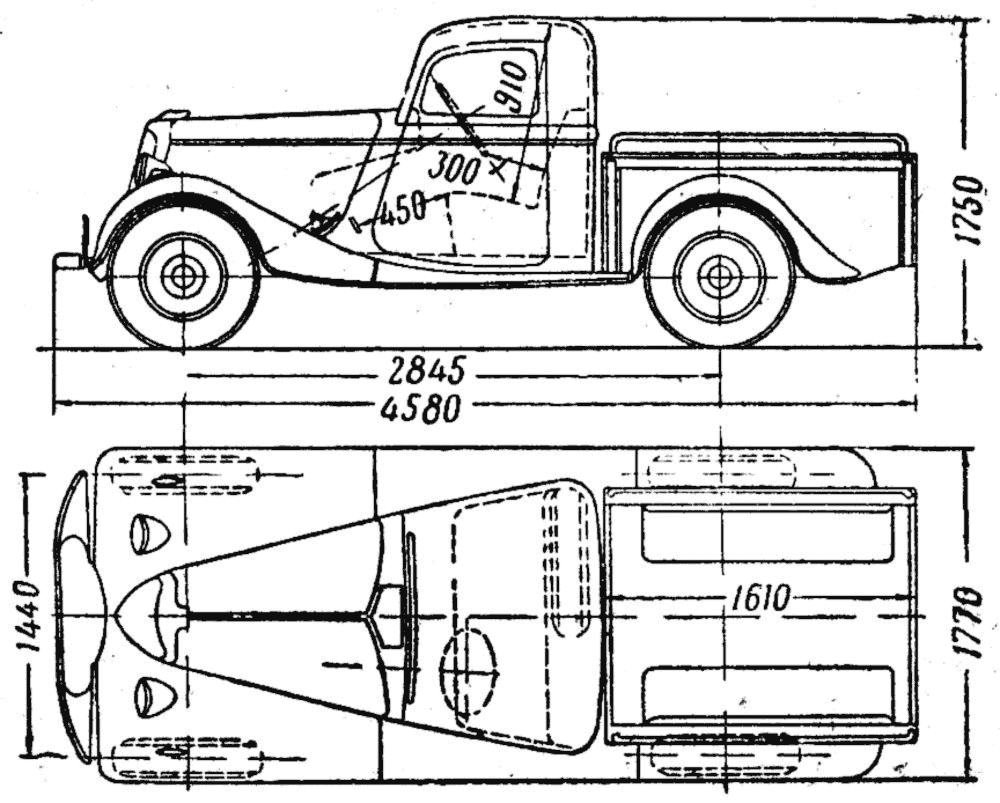 Модификации ГАЗ-11ГАЗ-11-415 технические характеристикиГАЗ-11-40 фаэтон(1941) — шестицилиндровый фаэтон ГАЗ-11-415 пикап(1940) — шестицилиндровый пикап, в серию не пошёл.ГАЗ-11-73 седан(1940-1941) модернизированная версия седана ГАЗ-М1Год выпуска1940 г.Тип кузовапикапКомпоновка Переднемоторная, заднеприводнаяКолесная формула4 х 2Габариты Габариты Длина/Ширина/Высота4580/1770/1750 мм.Дорожный просвет210 мм.Колесная база2845 мм.Колея1440 мм.Снаряженная масса/полная1485/1995 кг.грузоподъёмность500 кгЧисло мест2+6Двигатель Двигатель Двигатель/система питанияГАЗ-11 / КарбюраторныйЧисло цилиндров6Диаметр цилиндров82 ммПорядок работы цилиндров1-5-3-6-2-4Ход поршня110 мм.Число клапанов12Клапанной механизмSVОбъём3480 см3Материал блока цилиндровчугунМатериал ГБЦчугун или алюминийМощность двигателя76 л.с. при 3400 об/мин. чугун
85 л.с. при 3600 об/мин. алюминийСтепень сжатия5,6 (6,5)ГазораспределениеНижнееМаксимальная скорость120 км/ч.Коробка передачМКПП 3Сцепление Однодисковое, сухое